                                                                                  Договор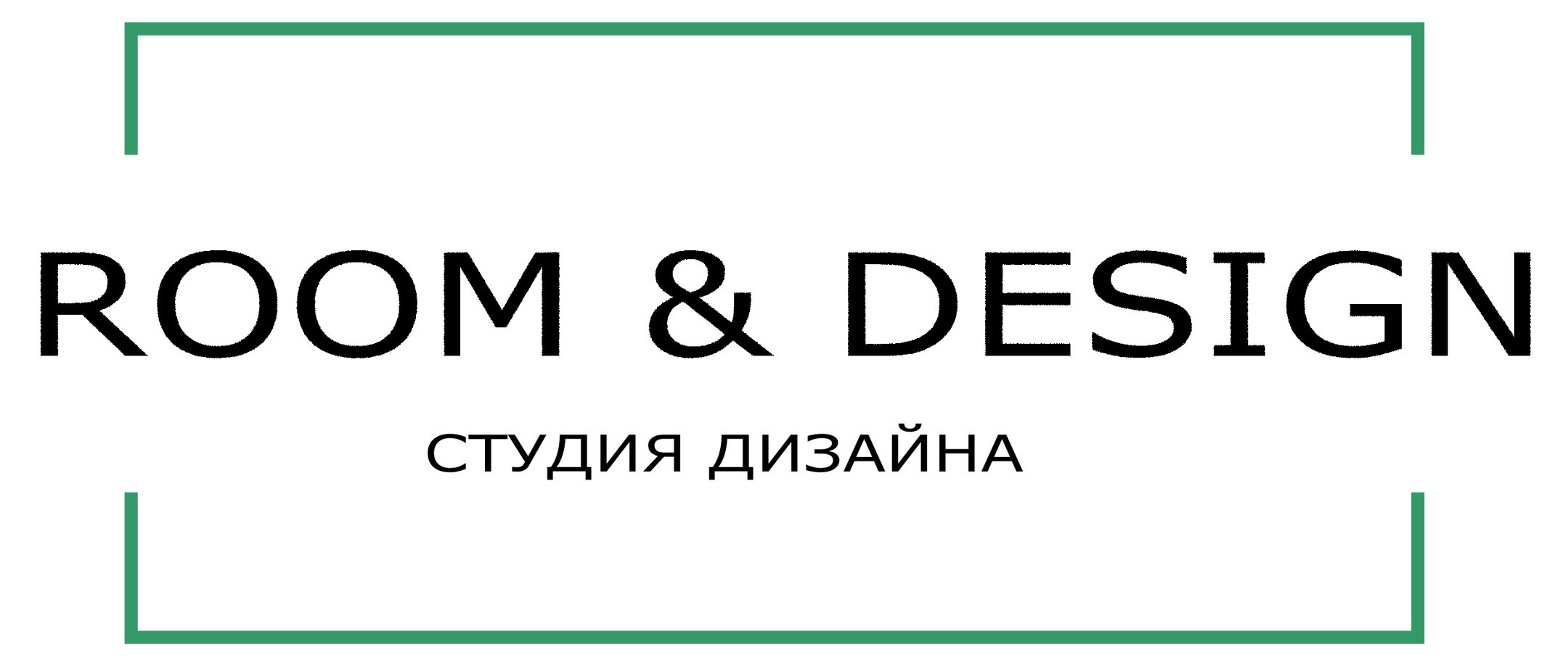 на оказание услуг по разработке дизайн-проекта помещения.г. ____________                                                                                                       «  » _________ _____ г. Исполнитель, с одной стороны и гр-н:, именуемый в дальнейшем Заказчик, с другой стороны, именуемые в дальнейшем «Стороны», заключили настоящий договор о нижеследующем:1. Предмет договора 1.1. Заказчик поручает и обязуется принять и оплатить результат выполненных работ, а Исполнитель принимает на себя обязательство по выполнению дизайн–проекта помещения(ий), расположенного по адресу: _____________________________________________________________________________________________    Размер площади помещений составляет: __________________________________________________________1.2. Размер площади может измениться после обмерного плана, выполненным Исполнителем.1.3. Дизайн-проект разрабатывается по техническому заданию, далее по тексту (Бриф), Заказчика согласованному с Исполнителем, путем обмена в электронной почте и представляет собой рабочий проект, существующий в виде эскизов, чертежей и ведомости использованных материалов. 2. Сроки и порядок выполнения работ2.1. Исполнитель приступает к выполнению работ с даты оплаты денежной суммы согласно п. 3.4.1 и предоставления Исполнителю исходных данных, предусмотренных п.п.: 1.2 настоящего договора.2.2. Срок выполнения дизайн-проекта: 20 рабочих дней. см. график работ Приложение №2., иначе Исполнитель несет ответственность в соответствии п. 7. предусмотренным настоящим Договором.2.3. Исполнение дизайн-проекта осуществляется по согласованному Бриф и включает в себя комплекс услуг, указанных в Приложение №1.2.4. Рабочие дни, в течение которых дизайн-проект находится на рассмотрении у Заказчика, не входят в срок выполнения работ, определенный п.2.2.2.5. По соглашению Сторон, закрепленной по электронной переписке, договор может быть продлен на новый срок.2.6. Если Заказчик просит ускорить Исполнителя срок выполнения дизайн-проекта, определенный п.2.2., то стоимость услуг увеличивается на 30%, предусмотренных п.п.3.1.3. Стоимость услуг и порядок расчетов 3.1. Стоимость работ (из расчета 1600 руб. м2), предусмотренных настоящим Договором, составляет сумму: _____________________________________________________________________________________________3.2. Указанная в п. 3.1 сумма может быть увеличена на 10%, только в случае изменения объема работ по независящим от Исполнителя причинам и будет является договорной ценой на весь период действия настоящего договора.3.3. Цена Договора включает в себя однократное выполнение услуг, указанных в п. 2 настоящего Договора на основания Приложение №23.4. Оплата работ производится в два этапа: 	3.4.1. Аванс ________________________, оплачивается Заказчиком в день подписания настоящего Договора. 3.4.2. Окончательный расчет за выполненные работы предусмотрены в Приложение №2. В случае продление срока п.п. 2.5 настоящего Договора, срок расчета сдвигается на такой же промежуток времени.3.5. Заказчик может вносить 2 раза, в весь объем предварительных эскизов интерьера, корректировки, последующий, т. е. 3-ий раз, корректировка, 10% от всей суммы п.п. 3.1. настоящего Договора. Фиксируется электронной перепиской.3.6. Стоимость авторского надзора за реализацией данного проекта не входит в цену настоящего Договора. 3.7. При необходимости выдачи чертежей из состава дизайн-проекта до окончания работ по Договору, Заказчик обязан осуществить полный расчет по настоящему Договору. 4. Порядок выполнения работ 4.1. Заказчик предоставляет Исполнителю информацию по Бриф о своих пожеланиях. 4.2. Исполнитель делает обмеры помещения (если есть необходимость) и разрабатывает 3 варианта планировочных решений. Целью данного этапа является рассмотреть возможные варианты перепланировок объекта. 4.3. На выбор Заказчику предлагается 3 варианта планировочных решений. Заказчик рассматривает предложенные варианты, при необходимости вносит корректировки, предварительно согласовав их с Исполнителем; утверждает и согласовывает с Исполнителем одно, полностью устраивающее его планировочное решение, посредством электронной переписки.4.4. Утвержденное и согласованное планировочное решение становится основанием для дальнейшей разработки всех разделов дизайн-проекта. Заказчик извещен, что любые изменения планировочного решения после его согласования влекут изменения во всех разделах дизайн-проекта, могут повлечь существенное удорожание дизайн-проекта и увеличение сроков выполнения работ Исполнителем. 4.5. Исполнитель выполняет работы по разработке эскизов дизайн-проекта, комплектует необходимыми чистовыми отделочными материалами, предметами мебели и оборудования, перечень которых Исполнитель предоставляет Заказчику. 4.6. Исполнитель выполняет техническую документацию, согласно по предварительно подобранным и согласованным с Заказчиком материалам, соответственно с Приложением №1.4.7. Сдача дизайн-проекта осуществляется путем электронной переписки и с уведомлением о прочтении. 5. Права и обязанности исполнителя 5.1. Исполнитель обязуется: 5.1.1. Выполнить все работы в объеме и в сроки, предусмотренные настоящим Договором. 5.1.2. Оформить техническую документацию в соответствии с требованиями СП и других норм. 5.1.3. Информировать Заказчика, по его требованию, о ходе выполнения проектных работ. 5.1.4. Учитывать в ходе проектирования пожелания Заказчика, касающиеся предмета настоящего Договора. 5.1.5. В случае возникновения необходимости проведения дополнительных работ немедленно сообщать об этом Заказчику. 5.2. Исполнитель имеет право: 5.2.1. Отступать от указаний Заказчика, если выполнение таких указаний повлечет за собой нарушение действующих СП (иных нормативов) или повлияет на качество работ, о чем незамедлительно сообщает Заказчику. 5.2.2. Поручать от своего имени выполнение отдельных работ третьим лицам. 5.2.3. Выполнить работы по настоящему Договору досрочно.5.2.4. Задерживать выдачу полного пакета документации проекта до оплаты Заказчиком всего объема выполненных работ. 6. Права и обязанности заказчика 6.1. Заказчик обязуется: 6.1.1. В случае если в ходе выполнения работ обнаружится невозможность дальнейшего их производства, в течение 2 (двух) рабочих дней после получения устного извещения Исполнителя об обстоятельствах, препятствующих их выполнению, дать указания Исполнителю о дальнейших действиях. 6.1.2. Произвести приемку и оплату работ, выполненных Исполнителем, в порядке, предусмотренном в настоящем Договоре.  6.2. Заказчик имеет право: 6.2.1. Получать информацию о ходе выполнения работ по настоящему Договору на любом этапе. 6.2.2. Вносить предложения, относительно дизайнерских решений. Согласовывать каждый этап с дизайнером.7. Разногласия7.1. Все споры и разногласия между сторонами должны решаться путем переговоров в досудебном порядке, а в случае невозможности разрешения споров обращение в Районный суд.8. Порядок расчетов8.1. Все расчеты производятся в рублях РФ, путем передачи наличных ДС, написании расписки о принятии ДС. Либо путем перевода на банковскую карту Исполнителя. 9. Расторжение договора 8.1. Заказчик может до сдачи планировочных решений отказаться от исполнения настоящего Договора. В этом случае Заказчик обязан оплатить Исполнителю 15% от стоимости работ. Оставшийся размер предоплаты Исполнитель возвращает.8.2. Заказчик может до начала работ по разработке эскиза дизайн-проекта отказаться от исполнения настоящего Договора. В этом случае Заказчик обязан оплатить Исполнителю 30% от стоимости работ. Оставшийся размер предоплаты Исполнитель возвращает.8.3. Заказчик может до начала работ по технической документации отказаться от исполнения настоящего Договора. В этом случае Заказчик обязан оплатить Исполнителю 70% от стоимости работ.Реквизиты                                                    Приложение №1 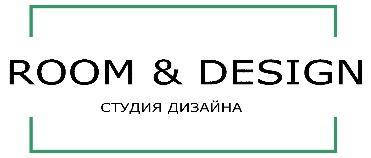                                                      об оплате разработки дизайн-проектаг. _____________                                                                                                                            «__» ______ _____ В соответствии с прайс-листом, оплата составляет за ____ кв.м. _______________________________Наименование работ: Эскизы интерьера (3D визуализация) в PDF форматеЧертежи проекта в PDF формате:1 распечатанных альбома Дизайн-проекта в А3 формате, твердый переплет.1 распечатанных альбома Дизайн-проекта в А4 формате, твердый переплет.                                         Приложение №2                                    график работ по разработки дизайн-проекта______________                                                                                                                            «__» _______ ____ г. Исполнитель: Заказчик: Ведомость рабочих чертежей/НаименованиеПлан до перепланировкиПлан монтажа и демонтажа стен и перегородокПлан расстановки мебелиПлан потолкаСхема расстановки осветительного оборудования, совмещенный с расстановкой мебелиПлан расстановки осветительного оборудованияСхема выключения и включения осветительного оборудованияСхема расстановки электрооборудования, совмещенный с расстановкой мебелиПлан расстановки электрооборудованияПлан размещения материалов половПлан разводки теплого полаПлан заполнения дверных проемовРазвертка стен по всем помещениямВедомость отделки помещенийДатаНаименование работОтветственныйЗамер помещения.Подписание договора. Согласование Бриф. Оплата первой части работ.Согласование функционального зонирование (3 варианта). Предварительные эскизы интерьера. Согласование.Предварительная схема расстановки осветительного оборудования, совмещенный с расстановкой мебели. Согласование.Предварительная чертежная документация. Согласование. Оплата второй части работ.Сдача дизайн-проекта проекта, в соответствии Приложения №1. 